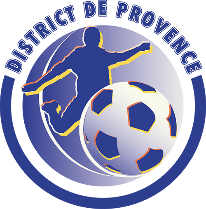 FICHE CANDIDATURE COMMISSION(S)NOM/Prénom :Date de naissance :        /         /Adresse Postale : Code Postal / Ville : N° de téléphone portable : Adresse e-mail : N° de licence :                                                             Club : Maîtrise de l’outil informatique :  OUI 				         NON Vos disponibilités :          LUNDI           MARDI             MERCREDI             JEUDI           VENDREDIVos disponibilités :                    MATIN	     APRES-MIDI                 SOIR DOCUMENT A RETOURNER PAR MAIL AVANT LE 20 AOÛT 2022 A :secretariat@provence.fff.fr  DATE:  									SIGNATURE : LISTE DES COMMISSIONS A POURVOIR :Commission de féminisation : A pour rôle la mise en place d’actions pour le développement et la promotion du foot fémininCommission technique : Accompagne l’équipe technique dans la mise en place de la politique sportive et dans le développement du Football départemental (formation, labélisation, foot à l’école, détection, sélections…). Commission des statuts et règlements : Contrôle des feuilles de matches (réserves), saisie des évocations, aide à la mise en place des règlements. Commission Foot Animation : Mise en place et gestion des plateaux du Football Animation Commission des arbitres : Recrutement, formation, fidélisation des arbitres et désignations des arbitres sur les compétitions du District. Commission des terrains : Désigne les terrains pour les compétitions du District, homologation des terrains et éclairages. Pôle des compétitions : Mise en place et gestion des compétitions du District de U14 à séniors. Cette commission intègre 3 sous commissions : Commission des Séniors, Commissions des jeunes et Commission des féminines. Commission du foot diversifié : Mise en place et gestion des compétitions de foot diversifié et développement des nouvelles pratiques. Pôle communication, marketing et évènementiel : Mise en place d’une politique de communication, recherche de nouveaux partenaires, organisation des manifestations du District. Commission des Finances :Accompagnement et soutient du trésorier dans sa mission. Mise en place des présentations financières pour les Assemblées Générales, reporting régulier au Comité de Direction. COMMISSION(S) SOUHAITEE(S) :COMPETENCES POUVANT ETRE MISE AU SERVICE DU FOOTBALL : 